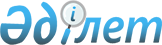 Об утверждении Инструкции о порядке выдачи виз Республики Казахстан
					
			Утративший силу
			
			
		
					Совместный приказ Министра иностранных дел Республики Казахстан от 11 июля 2000 года N 65 и Министра внутренних дел Республики Казахстан от 11 июля 2000 года N 388. Зарегистрирован в Министерстве юстиции Республики Казахстан 18.08.2000 г. N 1226. Утратил силу совместным приказом Министра иностранных дел Республики Казахстан от 24 декабря 2002 года N 08-1/77 и Министра внутренних дел Республики Казахстан от 27 декабря 2002 года N 806 (V022162).



      В целях дальнейшего совершенствования порядка выдачи виз Республики Казахстан приказываем: 



      1. Утвердить прилагаемую Инструкцию о порядке выдачи виз Республики Казахстан. 




      2. Считать утратившим силу 
 Инструкцию 
 о порядке выдачи виз Республики Казахстан, утвержденную совместно с Министерством иностранных дел Республики Казахстан и Министерством внутренних дел Республики Казахстан от 18 марта 1996 г. 



      3. Настоящий приказ ввести в действие со дня государственной регистрации в Министерстве юстиции Республики Казахстан. 


     Министр иностранных дел    




      Республики Казахстан



     Министр внутренних дел




      Республики Казахстан





                                              Утверждена



                                приказом Министра иностранных дел   



                                        Республики Казахстан



                                    от 11 июля 2000 года N 65 и



                                  приказом Министра внутренних дел



                                         Республики Казахстан



                                    от 11 июля 2000 года N 388



                           ИНСТРУКЦИЯ 






          О ПОРЯДКЕ ВЫДАЧИ ВИЗ РЕСПУБЛИКИ КАЗАХСТАН 






 


                        1. Общие положения 



     1. Въезд в Республику Казахстан и выезд из Республики Казахстан иностранным гражданам и лицам без гражданства осуществляется через пункты пропуска на государственной границе, открытые для международного и пассажирского сообщения, по действительным паспортам или документам, их заменяющим, при наличии виз Республики Казахстан, если иной порядок не установлен международными договорами и соглашениями Республики Казахстан. 



     2. Визы подразделяются на следующие категории: 



     1) дипломатическая;



     2) служебная;



     3) инвесторская;



     4) деловая;



     5) частная;



     6) туристская;



     7) на учебу;



     8) на работу;



     9) на лечение;



     10) на постоянное жительство.




 


                     2. Дипломатические визы



      3. Дипломатические визы выдаются Министерством иностранных дел Республики Казахстан (далее - МИД РК), загранучреждениями и консульскими пунктами МИД РК, а в случае отсутствия таковых - специально уполномоченными представителями Республики Казахстан, иностранным гражданам - обладателям дипломатического паспорта: 



      1) дипломатам - сотрудникам иностранных дипломатических представительств, консульских учреждений и представителям международных организаций в Республике Казахстан; 



      2) членам семей перечисленной выше категории лиц; 



      3) иностранным дипломатическим курьерам; 



      4) иностранным гражданам - членам правительств, парламента, видным общественным и политическим деятелям государств, официально признаваемых Республикой Казахстан; 



      5) иностранным дипломатам, штатным и почетным консулам, членам их семей, а также дипломатическим курьерам, следующим транзитом через Республику Казахстан в третьи государства, если все эти лица являются гражданами государств, признаваемых Республикой Казахстан. 



      4. Дипломатические визы могут быть выданы иностранным гражданам, следующим в Республику Казахстан или транзитом через Республику Казахстан, при представлении ими национальных паспортов, когда выдача дипломатической визы признана целесообразной. 



      5. Дипломатические визы не выдаются: 



      1) в случаях предъявления лицами дипломатического паспорта, дипломатическое качество которых не признается в Республике Казахстан; 



      2) лицам, провозящим дипломатическую почту, если они не имеют дипломатического паспорта. 




 


                      3. Служебные визы 



      6. Служебные визы выдаются МИД РК, загранучреждениями и консульскими пунктами МИД РК, а в случае отсутствия таковых - специально уполномоченными представителями Республики Казахстан, а также Министерством внутренних дел Республики Казахстан (далее - МВД РК), на основании первичных виз консульских учреждений МИД РК: 



      1) иностранным гражданам, принадлежащим к служебному и техническому персоналу иностранных дипломатических представительств и консульских учреждений в Республике Казахстан; 



      2) иностранным гражданам, принадлежащим к обслуживающему персоналу иностранных дипломатических представительств и консульских учреждений в Республике Казахстан; 



      3) членам семей перечисленной выше категории лиц; 



      4) лицам, провозящим дипломатическую почту, если они не имеют дипломатического паспорта; 



      5) иностранным гражданам, следующим в Республику Казахстан по служебным или общественным делам по поручению министерств, ведомств, организаций, учреждений, предприятий, обществ, фондов, компаний, фирм и других юридических лиц зарубежных государств, признаваемых Республикой Казахстан, независимо от категории предъявляемых ими паспортов, при наличии у них приглашений государственных органов и государственных юридических лиц Республики Казахстан, подтверждающих служебный характер поездки. 




                    


      4. Инвесторские визы 



      7. Инвесторские визы выдаются МИД РК, загранучреждениями и консульскими пунктами МИД РК без приглашений в день обращения по указанию руководства МИД РК и Департамента консульской службы МИД РК, либо по согласованию с главами дипломатических представительств и консульских учреждений при наличии ходатайств крупных зарубежных компаний или Агентства Республики Казахстан по инвестициям с предварительной проверкой по "Списку лиц, которым запрещен въезд в страны СНГ" и последующим информированием МИД РК о факте выдачи визы следующим категориям иностранных граждан: 



      1) руководителям всемирно известных зарубежных фирм и компаний, направляющимся, а также находящимся в Республике Казахстан с деловыми целями, которые реально участвуют в инвестировании экономики Казахстана; 



      2) представителям управленческого звена крупных зарубежных фирм и компаний, работающих на казахстанском рынке или имеющих реальные планы по развитию бизнес проектов. 



      8. Регистрация паспортов иностранных граждан с визами категории "инвесторская" производится МИД РК, и его представительствами за рубежом и на территории Республики Казахстан путем внесения соответствующей записи в графу "косымша мэлiметтер/аdditiоnаl information" визовой наклейки одновременно в момент оформления визы (например: рег. N 929/15 МИД РК), где первые три цифры обозначают код консульского учреждения, выдавшего визу, а последующие - порядковый номер регистрации. При этом слово "МИД РК", независимо от места выдачи визы, не меняется. 



      О выдаче визы и ее регистрации незамедлительно информируется Департамент консульской службы МИД РК в установленном порядке. 



      9. Руководителям и представителям управленческого звена крупных зарубежных фирм и компаний, которые осуществляют реальную экономическую деятельность в Казахстане, а также членам их семей, могут выдаваться по согласованию с МИД РК многократные инвесторские визы сроком до одного года. 



      Первым руководителям юридических лиц, главам представительств и филиалов крупнейших иностранных компаний, имеющих учетную регистрацию в органах юстиции Республики Казахстан, а также членам их семей, выдаются по согласованию с МИД РК многократные инвесторские визы сроком до двух лет. 



      10. Гражданам третьих стран, следующим транзитом, либо имеющим представительство в стране пребывания загранучреждения МИД РК, инвесторские визы выдают только руководству крупных транснациональных фирм и компаний при наличии соответствующих документов, подтверждающих их статус. 



      11. При оформлении виз данной категории, консульский тариф взимается по обычному тарифу, без применения тарифа по срочности, независимо от сроков обработки документов. 



      12. Ответственность за выдачу инвесторской визы несут послы, главы дипломатических миссий, генеральные консулы, консулы, которые принимают окончательное решение по ее оформлению, согласно законодательству Республики Казахстан. 




                        


    5. Деловые визы 



      13. Деловые визы выдаются МИД РК, загранучреждениями и консульскими пунктами МИД РК, а в случае отсутствия таковых - специальными уполномоченными представителями Республики Казахстан, а также МВД РК, Управлением внутренних дел (далее - УВД) города Астаны, Главным Управлением внутренних дел (далее - ГУВД) города Алматы и УВД областей на основании первичных виз консульских учреждений МИД РК: 



      1) иностранным гражданам и лицам без гражданства, направляющимся, а также находящимся в РК с деловыми целями (участие в деловых переговорах, имеющих сугубо деловой или коммерческий характер, на совещаниях, симпозиумах, конференциях, тендерах, заключение контрактов, создание совместных предприятий, изучение казахстанского рынка, участие в аукционах, выставках и ярмарках, осуществление торговых операций и международных перевозок, оказание консультативных и аудиторских услуг) при наличии у них разрешений органов внутренних дел, выдаваемых на основании ходатайств негосударственных организаций, компаний, фирм и других юридических лиц, зарегистрированных в Республике Казахстан; 



      2) иностранным гражданам, являющимся работниками крупных иностранных компаний-нерезидентов Республики Казахстан, командированным для осуществления трудовой деятельности в представительствах, филиалах или в созданных указанными компаниями на территории Республики Казахстан юридических лицах. 



      14. УВД города Астана, ГУВД города Алматы и УВД областей могут выдавать выездные деловые визы со сроком до 15 суток без права их продления в случае отсутствия первичных виз, выдаваемых консульскими учреждениями МИД РК. 




                       


  6. Частные визы 



      15. Частные визы выдаются дипломатическими представительствами и консульскими учреждениями МИД РК за рубежом, а в случае отсутствия таковых - специальными уполномоченными представителями Республики Казахстан, а также МВД РК, УВД города Астаны, ГУВД города Алматы и УВД областей на основании первичных виз консульских учреждений МИД РК: 



      иностранным гражданам и лицам без гражданства, следующим в Казахстан в гости к родственникам и знакомым, на отдых или с другими целями частного характера при наличии приглашения, выданного органом внутренних дел РК. 



      16. В исключительных случаях, частные визы могут выдаваться без приглашения: 



      1) иностранным гражданам и лицам без гражданства, постоянно проживающим за границей и состоящим в браке с гражданами Республики Казахстан, при наличии свидетельства о браке - сроком до одного месяца, но не более двух раз в течение года; 



      2) иностранным гражданам и лицам без гражданства, направляющимся в Республику Казахстан на похороны (а также в случаях тяжелой болезни) родственников или знакомых при наличии международной телеграммы, заверенной врачом - сроком до одного месяца. 



      Примечание: Приглашения на временный въезд в Республику Казахстан, выданные органами внутренних дел Республики Казахстан, действительны в течение 12 месяцев со дня их выдачи. 




        


               7. Туристские визы 



      17. Туристские визы выдаются дипломатическими представительствами и консульскими учреждениями МИД РК за рубежом при наличии подтверждения о приеме иностранного гражданина туристской организацией Республики Казахстан, имеющей лицензию на право осуществления туристской деятельности по приему и обслуживанию иностранных туристов на территории Республики Казахстан, а также разрешения органов внутренних дел и визовой поддержки МИД РК: 



      иностранным гражданам и лицам без гражданства на срок не более 30 суток и могут продлеваться в МВД РК, УВД города Астаны, ГУВД города Алматы, УВД областей только в исключительных случаях (болезнь туриста, природные катаклизмы, чрезвычайные обстоятельства и т.п.). 



      18. В случаях необходимости, при предоставлении приглашающей туристской организацией маршрута поездки тургруппы (туриста), обосновывающего необходимость двукратного въезда иностранных туристов на территорию Республики Казахстан, могут выдаваться двукратные туристские визы на срок, не превышающий 60 суток. При этом срок пребывания туриста в Казахстане каждый раз не должен превышать 30 суток. 



      19. Туристам, прибывающим в Казахстан из зарубежных стран, где отсутствуют консульские учреждения Республики Казахстан, а также из стран, перечень которых определяется Агентством Республики Казахстан по туризму и спорту совместно с МИД РК и МВД РК по согласованию с Комитетом национальной безопасности Республики Казахстан, могут оформляться туристские визы в консульских пунктах МИД РК по ходатайствам туристских организаций в установленном порядке. 




         


                8. Визы на учебу 



      20. Визы на учебу выдаются МИД РК и его загранучреждениями, а в случае отсутствия таковых - специальными уполномоченными представителями Республики Казахстан только при наличии визовой поддержки МИД РК, а также МВД РК, УВД города Астаны, ГУВД города Алматы и УВД областей на основании первичных виз консульских учреждений МИД РК: 



      иностранным гражданам, следующим в Казахстан для обучения, на учебную практику, стажировку и т.п., при наличии разрешений органов внутренних дел, выдаваемых на основании ходатайств учебного заведения, имеющего права на обучения иностранцев. 



      21. Визы на учебу могут выдаваться, в виде исключения, консульскими пунктами МИД РК при отсутствии за рубежом консульского учреждения, уполномоченного выдавать визы Республики Казахстан. 




                    


     9. Визы на лечение 



      22. Визы на лечение выдаются МИД РК, загранучреждениями и консульскими пунктами МИД РК, а в случае отсутствия таковых - специально уполномоченными представителями Республики Казахстан, а также МВД РК, УВД города Астаны, ГУВД города Алматы и УВД областей на основании первичных виз консульских учреждений МИД РК: 



      иностранным гражданам и лицам без гражданства, следующим в Казахстан для лечения, медицинского обследования, консультаций и с другими аналогичными целями при наличии разрешения органов внутренних дел РК, выдаваемых на основании ходатайств соответствующих учреждений и организаций, либо иных документов, подтверждающих характер вызова, оформленных в установленном порядке. 



      23. В исключительных случаях, требующих незамедлительного медицинского вмешательства, визы на лечение могут быть выданы консульскими пунктами МИД РК. 




         


               10. Визы на работу 



      24. Визы на работу выдаются МИД РК, его загранучреждениями, а в случае отсутствия таковых - специально уполномоченными представителями Республики Казахстан и только при наличии подтверждения МИД РК, а также МВД РК, УВД города Астаны, ГУВД города Алматы и УВД областей на основании первичных виз консульских учреждений МИД РК: 



      1) иностранным гражданам, следующим в Республику Казахстан на работу, при наличии приглашения, оформленного в установленном порядке и контракта (трудового договора, соглашения), заключенного с работодателем, а также разрешения (лицензии) Министерства труда и социальной защиты населения Республики Казахстан, дающей право приглашающим организациям на привлечение иностранной рабочей силы. К разрешению (лицензии) обязательно должен быть приложен список с паспортными данными лиц, привлекаемых для работы в Казахстане, заверенный печатью и подписанный должностным лицом; 



      2) иностранным гражданам, следующим в Республику Казахстан на работу в соответствии с международными договорами и соглашениями. 



      25. Визы на работу могут быть выданы консульскими пунктами МИД РК в случае отсутствия за рубежом консульского учреждения МИД РК, уполномоченного выдавать визы. 




                 


  11. Визы на постоянное жительство 



      26. Визы на постоянное жительство выдаются иностранным гражданам и лицам без гражданства дипломатическими представительствами и консульскими учреждениями Республики Казахстан за рубежом при наличии подтверждения МИД РК и других необходимых документов, оформленных в установленном законодательством порядке. 




                 


 12. Соответствие визы целям пребывания 



      27. Основания выдачи въездных виз должны соответствовать целям пребывания иностранных граждан в Республике Казахстан. 



      Иностранные граждане и лица без гражданства, пребывающие в Республике Казахстан по приглашению родственников и знакомых, то есть по частным делам, а также прибывшие с деловыми целями, на учебу и в качестве туристов, не могут быть трудоустроены на территории Республики Казахстан и заниматься иной деятельностью, не связанной с целью въезда, указанной в визе, кроме случаев, предусмотренных законодательными актами Республики Казахстан. 



      Запрещено безлицензионное привлечение (ввоз) иностранной рабочей силы, а также осуществление трудовой деятельности иностранцами, временно пребывающими в Республике Казахстан, без соответствующих разрешений, кроме лиц, указанных в п.п.2) пункта 13.




 


              13. Выдача виз иностранцам, постоянно 






                  проживающим в Республике Казахстан



     28. Визы всех категорий, за исключением "дипломатических", "служебных" и "инвесторских", выдаются МВД Республики Казахстан, УВД города Астаны, ГУВД города Алматы и УВД областей при обращении с письмом-ходатайством, оформленным в установленном порядке: 



     иностранным гражданам и лицам без гражданства, постоянно проживающим в Республике Казахстан, при выезде за пределы страны с различными целями. 




 


                           14. Виды виз 



      29. По видам визы подразделяются на:



      1) въездную;



      2) въездную-выездную;



      3) выездную;



      4) выездную-въездную;



      5) транзитную.



      30. Визы на постоянное жительство оформляются как въездные и выездные. 



      31. Визы на учебу и на лечение выдаются как въездные, выездные-въездные и выездные.  



      32. Дипломатические, служебные визы и визы на работу могут выдаваться как въездные, въездные-выездные, выездные-въездные и выездные. 



      33. Инвесторские, деловые и туристские визы оформляются как въездные-выездные и выездные. 



      34. Частные визы оформляются как въездные-выездные, выездные-въездные и выездные. 



      35. Въездные визы выдаются: 



      1) иностранным гражданам, следующим в Республику Казахстан для работы в дипломатических представительствах, консульских учреждениях и других международных представительствах, аккредитованных или зарегистрированных в Республике Казахстан, на период свыше одного года, и членам их семей; 



      2) иностранным гражданам и лицам без гражданства, направляющимся в Республику Казахстан на работу, учебу, лечение на период свыше трех месяцев, а также на постоянное жительство. 



      36. Въездные визы выдаются сроком действия не свыше 3-х месяцев со дня выдачи, а въезжающим на постоянное жительство не более чем на 6 месяцев. 



      37. Въездные-выездные визы выдаются: 



      иностранным гражданам и лицам без гражданства, следующим в Республику Казахстан по служебным и частным делам, на работу, лицам, направляющимся с деловыми целями, а также туристам и лицам, указанным в пп.1. пункта 35. 



      38. Въездные-выездные визы выдаются сроком действия не свыше одного года, кроме категории виз "дипломатическая", "служебная" и "инвесторская", а для въезжающих по частным делам - не более трех месяцев. 



      39. Выездные визы выдаются: 



      1) иностранным гражданам - сотрудникам, указанных в пп.1. пункта 35 представительств и членам их семей, при выезде из Республики Казахстан в связи с окончанием срока службы; 



      2) иностранным гражданам и лицам без гражданства в связи с их окончательным выездом из Республики Казахстан после завершения работы, учебы, лечения или по другим причинам, а также выезжающим из Республики Казахстан на постоянное жительство в другие страны. 



      40. Выездные визы выдаются сроком действия не свыше 15 суток со дня выдачи, а выезжающим на постоянное жительство не более чем на 6 месяцев. 



      41. Выездные-въездные визы выдаются: 



      1) сотрудникам дипломатических представительств, консульских учреждений и других международных представительств, а также иностранным гражданам и лицам без гражданства, прибывшим в Казахстан на работу, учебу, лечение и т.п., временно выезжающим за пределы Республики Казахстан, и членам их семей; 



      2) иностранным гражданам и лицам без гражданства, постоянно проживающим в Республике Казахстан, при их временном выезде за пределы страны. 



      42. Транзитные визы выдаются: 



      загранучреждениями и консульскими пунктами МИД РК иностранным гражданам и лицам без гражданства для проезда через территорию Республики Казахстан в тех случаях, когда они не имеют права на безвизовый транзит, при наличии у них документов (визы), действительных для въезда в третью страну, и соответствующих проездных билетов с подтверждением в них даты выезда из пункта пересадки на территории Казахстана, не позднее 72 часов с момента прибытия в порт или станцию, расположенные на территории Республики Казахстан. 



      43. Транзитные визы выдаются на срок до 30 суток с правом пребывания ее владельцу в Республике Казахстан при транзитном проезде в течение трех суток в одном направлении в период указанного выше срока. 



      44. При оформлении транзитной визы (визовая наклейка серии ТВ) в графах "басталу мерзiмi/vаlid from" и "аякталу мерзiмi/vаlid until" проставляются две даты: первая, с которой начинается срок действия визы, и вторая, до которой она действует. 



      45. В случае необходимости оформления транзитной визы в оба конца, выдаются две (дубль) транзитные визы с указанием в каждом из них конкретного периода (до 30 суток) въезда-выезда и повторного пересечения границы. 



      46. Иностранные граждане, следующие транзитом через территорию Казахстана из государств, на границе с которыми отсутствуют контрольно-пропускные пункты Республики Казахстан, в период пребывания в Казахстане должны иметь при себе документы (проездные билеты), подтверждающие дату их въезда на территорию Республики Казахстан, о чем они информируются консульскими учреждениями Республики Казахстан. 




      


                  15. Кратность визы 



      47. Однократные визы дают право на одноразовый въезд в Республику Казахстан и выезд из Республики Казахстан, оформляются сроком действия до трех месяцев. 



      48. Однократные визы выдаются иностранным гражданам и лицам без гражданства МИД РК, загранучреждениями и консульскими пунктами МИД РК, а также МВД РК, УВД города Астаны, ГУВД города Алматы и УВД областей при наличии оснований, предусмотренных пунктом 73 настоящей Инструкции. 



      49. На территории Республики Казахстан однократные визы выдаются: 



      1) МИД РК - иностранным гражданам по ходатайству государственных органов и государственных юридических лиц Республики Казахстан, а также дипломатических представительств, консульских учреждений и иных иностранных представительств, аккредитованных в Республике Казахстан; 



      2) МВД РК, УВД города Астаны, ГУВД города Алматы, УВД областей на основании первичных виз консульских учреждений МИД РК - по ходатайствам государственных и негосударственных организаций, учреждений, предприятий, а также других юридических и физических лиц. 



      50. Многократные визы дают право на многократный въезд в Республику Казахстан и выезд из Республики Казахстан и делятся на двукратные, трехкратные и большей кратности, оформляются сроком действия до двух лет. 



      51. Многократные визы выдаются иностранным гражданам и лицам без гражданства МИД РК и его загранучреждениями, а также МВД РК, УВД города Астаны и ГУВД города Алматы при наличии первичных виз и достаточных оснований (контракты, договора, соглашения, бизнес-планы, лицензии, разрешения на трудовую деятельность и др.) по письменным ходатайствам или приглашениям принимающей стороны, оформленным в установленном законодательством порядке по согласованию с органами национальной безопасности. 



      52. На территории Республики Казахстан многократные визы выдаются: 



      1) МИД РК - иностранным гражданам по ходатайству государственных органов и государственных юридических лиц Республики Казахстан, а также дипломатических представительств, консульских учреждений и иных иностранных представительств, аккредитованных в Республике Казахстан; 



      2) МВД РК, УВД города Астаны и ГУВД города Алматы на основании первичных виз консульских учреждений МИД РК - по ходатайствам государственных и негосударственных организаций, учреждений, предприятий, компаний, фирм, фондов, обществ и других юридических лиц. 



      53. Визы категории "дипломатическая", "служебная", "инвесторская", "деловая" и "на работу" могут выдаваться как на однократные, так и на многократные поездки, "туристская" - не более чем на двукратную поездку, "частная" - только на однократную поездку. 




         


                16. Групповые визы 



       54. Групповые визы оформляются при организованном въезде в Республику Казахстан и выезде из Республики Казахстан или транзите через территорию Республики Казахстан групп иностранных граждан, когда это целесообразно и оправданно или имеются трудности для оформления индивидуальных виз. 



      Непременным условием для выдачи таких виз является одновременное прибытие и прохождение всеми членами группы контрольно-пропускного пункта (КПП) на границе при въезде в Республику Казахстан и выезде из Республики Казахстан, пребывание в каком-либо пункте и передвижение по территории Республики Казахстан в составе группы. 



      55. Групповые визы выдаются дипломатическими представительствами, консульскими учреждениями МИД РК за рубежом и консульскими пунктами МИД РК по визовой поддержке МИД РК, согласованные с компетентными органами, если иной порядок не предусмотрен международными договорами и соглашениями. 



     Групповые визы выдаются также МВД РК, УВД города Астаны, ГУВД города Алматы и УВД областей при выдворении из Республики Казахстан групп иностранных граждан. 



     Групповые визы оформляются на именных списках, составляемых в алфавитном порядке по форме: 



___________________________________________________________________ N ! Фамилия, ! Дата, месяц и ! Пол !  Номер паспорта  !  Гражданство



  !   имя    !  год рождения !     !                  !



-------------------------------------------------------------------



 1 !    2     !       3       !  4  !         5        !       6



-------------------------------------------------------------------

      Виза наклеивается на отдельном листе бумаги и заполняется в соответствии с разделом 17 (Оформление виз) настоящей Инструкции. В графе "паспорттын N/раssроrt N" вписывается "групповая", в графе "косымша мэлiметтер/аdditiоnаl information" указывается количество въезжающих (выезжающих) лиц по списку (например: "Список на 25 чел. прилагается"). 



      В нижней части листа с визой проставляется запись: 



      "Настоящая виза действительна только по предъявлении на КПП каждым лицом, указанным в прилагаемом списке (начинающимся с фамилии ________ и оканчивающимся фамилией ________), паспорта или другого документа с фотокарточкой, удостоверяющего личность". 



      Лист с визой сшивается вместе со списком путем загиба верхнего левого угла, который скрепляется печатью консульского учреждения или визовой печатью органа внутренних дел Республики Казахстан. 



      Консульское должностное лицо (должностное лицо миграционной полиции), выдавшее визу, расписывается в нижней части списка (с указанием должности и фамилии), подпись заверяется печатью консульского учреждения или органа внутренних дел Республики Казахстан. 



      Список (не более 25-30 человек) с вклеенной визой составляется в одном экземпляре, оригинал остается у руководителя группы, ксерокопии: одна сдается на КПП при въезде (выезде) в Республику Казахстан, вторая - остается в консульском учреждении или в органе внутренних дел Республики Казахстан, выдавшем визу. 



      Исправления и дополнения в списках не допускаются! 




 


                     17. Оформление виз 



      56. Визы всех категорий выполнены на специальной бумаге, имеющей защитные свойства от подделок, в виде наклейки и различаются по цвету, а также имеют различные серии - ДВ (дипломатическая), КВ (служебная), ИНВ (инвесторская), IСВ (деловая), ЖСВ (частная), ТСВ (туристская), ОУВ (на учебу), ЕАВ (на лечение), ЖЕВ (на работу), ТТВ (на постоянное жительство), а транзитная виза - серию ТВ. 



      Визовая наклейка состоит из самой визы (оригинала) и ее копии, имеющей одну и ту же серию и номер. 



      57. При оформлении визы, в каждую из них проставляется перед серией код выдающего ее учреждения и подписывается консульским должностным лицом (должностным лицом миграционной полиции) с указанием его фамилии. 



      МИД РК, как правило, по необходимости меняет порядковые коды, но не реже одного раза в год, о чем своевременно информирует консульские учреждения Республики Казахстан за рубежом, МВД РК и Комитет национальной безопасности Республики Казахстан. 



      58. Заполнение визы производится от руки (до введения автоматизированного метода выдачи виз) или на компьютере. 



      Даты выдачи и сроки действия виз проставляются цифрами (например: 15.09.2000). 



      59. При оформлении въездной визы, в графе "турi/tуре" визы соответствующей категории и серии, кроме ТВ, зачеркиваются слова "шыгу/ехit" - "кiру/еntrу". 



      60. При оформлении выездной визы, в графе "турi/tуре" зачеркиваются слова "кiру/еntrу", а в графах "басталу мерзiмi/vаlid from" и "аякталу мерзiмi/vаlid until" проставляется срок действия визы. 



      61. При оформлении въездной-выездной визы в графе "турi/tуре" визы соответствующей категории и серии зачеркивается крайняя справа слово "кiру/еntrу". В графе "басталу мерзiмi/vаlid from" ставится дата, с которой начинается действие визы, и в графе "аякталу мерзiмi/vаlid until" проставляется дата окончания действия визы. 



      62. При выдаче выездной-въездной визы также проставляются две даты: первая, с которой начинается срок действия визы, и вторая, до которой она действует. В графе "турi/tуре" визы соответствующей категории и серии зачеркивается крайняя слева слово "кiру/еntrу". 



      63. В визе, оформленное на одно лицо, в графе "озiмен бiрге/ассомраniеd bу" ставится прочерк. 



      Если в паспорт владельца визы внесены члены его семьи, и они на законном основании следуют с ним, то в графе "озiмен бiрге/ассомраniеd bу" прописью указывается их количество, а рядом в скобках пишется "по паспорту" (например: "один ребенок (по паспорту)", "двое детей (по паспорту)") и т.д. 



      Если члены семьи не вписаны в паспорт владельца, а имеют собственные проездные документы, то в данной графе указывается количество людей, а рядом в скобках пишется "отдельно" (например: "один ребенок (отдельно)"), а в графе "косымша мэлiметтер /аdditiоnаl information" указывается вид и номер проездного документа ребенка. 



      В случае, если совместно с владельцем паспорта следует более трех детей, имеющих собственные проездные документы, то им выдаются отдельные визы, в графе "косымша мэлiметтер /аdditiоnаl information" которых указываются вид, серия и номер паспорта сопровождающего их лица. 



      64. В визах серии - ДВ (дипломатическая), КВ (служебная), ИНВ (инвесторская), IСВ (деловая), ТСВ (туристская), ОУВ (на учебу), ЕАВ (на лечение), ЖЕВ (на работу), ТТВ (на постоянное жительство) в графе "шакырган мекеме/inviting organization" обязательно указывается наименование приглашающей организации (например: "Министерство финансов РК", ТОО "Ак бота", АО "Астанасервис" и т.д.), а в визе категории "частная" серии ЖСВ - проставляется номер приглашения на временный въезд в Республику Казахстан и указывается наименование органа, оформившего приглашение (например: 0376945 от 21.04.2000. УВД г. Астаны). 



      65. Продление срока действия визы производится путем выдачи новой визы той же категории и серии, с указанием в графе "косымша мэлiметтер /аdditiоnаl information" номера визы, срок действия которой истек (например: "продление визы 943 КМВ N 0275386"). 



      66. В графу "косымша мэлiметтер/аdditiоnаl information" можно также вносить следующие необходимые сведения: 



      1) марку, модель (тип) и номер транспортного средства, на котором следует владелец паспорта (например: "автомобиль Тоуоtа Land Сrusеr Рrаdо, АF-723 R"); 



      2) номер и дату отправки международной телеграммы, в случае, если виза выдана на основании телеграммы, подтверждающей факт смерти (или состояние тяжелобольного) одного из родственников; 



      3) название населенного пункта, закрытого для посещения иностранными гражданами и лицами без гражданства, номер и дату подтверждения МИД РК в случае, если указанной категории лиц дано разрешение его посетить (например: "г. Курчатов, N 01-027/3 от 11.04.2000"); 



      4) водителям (специалистам, механикам, бухгалтерам-кассирам) транспортных компаний иностранных государств, осуществляющих международные пассажирские и грузовые перевозки, если основанием выдачи визы явились осуществление перевозок (например: "международные перевозки"); 



      5) пункты въезда в Республику Казахстан и выезда из Республики Казахстан, когда это целесообразно и необходимо; 



      6) номер разрешения (лицензии) Министерства труда и социальной защиты населения Республики Казахстан, дающей право на привлечение рабочей силы; 



      7) другие дополнительные сведения. 



      В случае отсутствия дополнительных сведений, в данной графе проставляется прочерк. 



      67. При выдаче однократной или многократной (двукратной, трехкратной) визы, в бланках визовых наклеек соответствующих серий (ДВ, КВ, ИНВ, IСВ, ТСВ) в графе "мэртесi/еntriеs" ненужные отметки зачеркиваются. 



      68. Исправления в тексте визы не допускаются. Визы с исправленным текстом (цифрами) или оформленные иным образом, чем указано в настоящей статье, считаются недействительными. 




             


   18. Требования, предъявляемые к документам, 






                     предоставленным на получение визы 



      69. Визы Республики Казахстан иностранным гражданам и лицам без гражданства выдаются при предъявлении паспортов или документов, их заменяющих, если они не вызывают сомнений в подлинности и принадлежности владельцу. 



      При обнаружении в паспорте или заменяющего его документе неоговоренных подчисток и исправлений, не скрепленных печатью фотокарточек и расшитых страниц, владельцам таких документов визы не выдаются. 



      О случаях отказа в выдаче визы по причине недействительных или фальшивых документов, неоговоренных исправлений, сделанных в них, следует в обязательном порядке информировать МИД РК. 




           


             19. Порядок выдачи виз 



      70. Визы на въезд в Республику Казахстан (въездные) и въезд в Республику Казахстан - выезд из Республики Казахстан (въездные-выездные) иностранным гражданам и лицам без гражданства выдаются МИД РК, загранучреждениями и консульскими пунктами МИД РК, а в случае отсутствия таковых - специально уполномоченными представителями Республики Казахстан. 



      71. Визы на выезд из Республики Казахстан (выездные) и визы на выезд из Республики Казахстан - въезд в Республику Казахстан (выездные-въездные) иностранным гражданам и лицам без гражданства на территории Республики Казахстан выдаются МВД РК, УВД города Астаны, ГУВД города Алматы, УВД областей. 



      72. Выдача выездных и выездных-въездных виз иностранным гражданам, паспорта которых зарегистрированы в МИД РК и его представительствах, производится этими организациями. 



      73. Основанием для выдачи виз Республики Казахстан и продления срока их действия являются: 



      1) письменные обращения (приглашения) международных организаций, представительств иностранных государств, государственных органов и государственных юридических лиц Республики Казахстан, оформленные и согласованные в установленном законодательстве порядке с органами национальной безопасности, если иной порядок не предусмотрен международными договорами и соглашениями Республики Казахстан; 



      2) разрешение органов внутренних дел для иностранных граждан и лиц без гражданства, въезжающих в Республику Казахстан по частным делам, в качестве туристов, с деловыми целями по приглашению негосударственных организаций, или на постоянное жительство, а также иностранных граждан, постоянно проживающих в Республике Казахстан. 



      Примечание: В загранучреждения МИД РК с ходатайством для оформления виз Республики Казахстан могут обратится дипломатические, консульские, торговые или иные представительства зарубежных государств, а также внешнеполитическое ведомство страны пребывания. 



      74. Порядок оформления документов для въезда иностранных граждан и лиц без гражданства по приглашениям частных лиц и негосударственных организаций, указанных в пп.2) пункта 73, и представления их в МИД РК для оказания визовой поддержки или оформления виз в его загранпредставительствах определяется МВД РК по согласованию с Комитетом национальной безопасности Республики Казахстан. 



      75. По получении ходатайства иностранного гражданина о выдаче визы для въезда в Республику Казахстан, консульское учреждение Республики Казахстан проверяет наличие оригинала приглашения УВД-ГУВД-МВД РК установленного образца или визовой поддержки МИД РК (разрешения органов внутренних дел Республики Казахстан, выдаваемых на основании ходатайств), подлинность и действительность представленного паспорта, срок действия которого должен истекать не ранее шести месяцев после окончания срока действия запрашиваемой визы, правильность заполнения визовой анкеты с фотографией (Ф.И.О. в анкете дополнительно указываются латинскими буквами) и выясняет у заявителя цель его поездки и другие вопросы, которые могут оказаться необходимыми для принятия решения по оформлению визы. 



      Примечание: При наличии визовой поддержки МИД РК, наличие приглашения или разрешения органов внутренних дел РК не требуется. 



      76. При изучении ходатайства необходимо: 



      1) убедиться, что заявитель не проходит по "Списку лиц, которым закрыт въезд на территорию СНГ"; 



      2) сравнить содержание ответов на вопросы визовой анкеты с данными паспорта и сведениями, полученными в ходе беседы с заявителем или из других источников; 



      3) установить, что паспортный документ заявителя дает ему право на возвращение в страну постоянного проживания или на выезд в другую страну после посещения Республики Казахстан; 



      4) согласовать с органами национальной безопасности возможность выдачи визы на въезд в Республику Казахстан (для загранучреждений МИД РК - убедиться в наличии визовой поддержки МИД РК или разрешения органов внутренних дел РК и, в случае отсутствия одного из них, согласовать возможность выдачи визы с органами национальной безопасности через Департамент консульской службы МИД РК путем направления запроса установленного образца). 



      77. В результате изучения ходатайства, консульское учреждение принимает решение о выдаче или об отказе в выдаче визы, руководствуясь настоящей Инструкцией. 



      Примечание: В случае отсутствия ответа Департамента консульской службы МИД РК на запрос консульского учреждения Республики Казахстан за рубежом, других указаний МИД РК, однократная виза может быть выдана через семь дней после получения МИД РК запроса загранучреждения. 



      Многократная (двукратная, трехкратная) виза без подтверждения МИД РК не выдается. 



      78. Консульское учреждение Республики Казахстан отказывает в выдаче виз иностранным гражданам, включенным в "Список лиц, которым закрыт въезд на территорию СНГ" и одновременно информирует МИД РК о факте обращения таких лиц за визой (при необходимости ссылаясь на номер и дату циркулярного письма о закрытии въезда). 



      Причины отказа в выдаче визы обратившимся лицам не сообщаются. 



      79. Изменения в "Список лиц, которым закрыт въезд на территорию СНГ" вносятся Комитетом национальной безопасности в установленном порядке, который своевременно информирует об этом Департамент консульской службы МИД РК в письменном виде или в дискетном варианте. Консульские учреждения РК за рубежом, изменения в "списках" производят по указанию МИД РК. 



      80. Иностранному гражданину и лицу без гражданства, согласно статье 22 
 Указа 
 Президента Республики Казахстан, имеющего силу Закона, "О правовом положении иностранных граждан в Республике Казахстан" от 19.06.1995 г., может быть отказано в выдаче визы РК: 



      1) в интересах обеспечения национальной безопасности, охраны общественного порядка или здоровья населения; 



      2) если он выступает против суверенитета Республики Казахстан, призывает к нарушению единства и целостности ее территории; 



      3) если он разжигает межгосударственную, межнациональную и религиозную вражду; 



      4) если это необходимо для защиты прав и законных интересов граждан Республики Казахстан и других лиц; 



      5) если он осужден за террористическую деятельность либо признан судом особо опасным рецидивистом; 



      6) если он ранее выдворялся из Республики Казахстан; 



      7) если во время предыдущего пребывания в Республике Казахстан были установлены факты нарушения им законодательства о правовом положении иностранных граждан в Республике Казахстан, таможенного, валютного или иного законодательства Республики Казахстан; 



      8) если при обращении с ходатайством о въезде он сообщил о себе ложные сведения или не представил необходимые документы; 



      9) по иным основаниям, установленным законодательными актами Республики Казахстан. 



      81. Иностранному гражданину и лицу без гражданства, согласно статье 23 
 Указа 
 Президента Республики Казахстан, имеющего силу Закона "О правовом положении иностранных граждан в Республике Казахстан" от 19.06.1995 г., может быть отказано в выдаче выездной визы: 



      1) если имеются основания для привлечения его к уголовной ответственности - до окончания производства по делу; 



      2) если он осужден за совершенное преступление - до отбытия наказания или освобождения от наказания; 



      3) если он уклоняется от исполнения обязательств, наложенных на него судом - до исполнения обязательств; 



      4) по иным основаниям, установленным законодательными актами Республики Казахстан. 



      Выезд из Республики Казахстан иностранного гражданина может быть отсрочен до исполнения им имущественных обязательств, с которыми связаны существенные интересы граждан Республики Казахстан, других физических и юридических лиц.



      82. Оформление виз Республики Казахстан осуществляется только после уплаты консульских сборов и фактических расходов в соответствии с утвержденным МИД РК, по согласованию с Министерством финансов Республики Казахстан, Тарифом в установленном законодательством порядке, если иные правила не установлены международными договорами и соглашениями Республики Казахстан. 




 


           20. Сроки действия виз и порядок их продления 



      83. Решения о продлении срока пребывания иностранных граждан и лиц без гражданства в Республике Казахстан принимаются МИД РК и органами внутренних дел Республики Казахстан. 



      На основании принятых решений иностранным гражданам и лицам без гражданства в соответствии с положениями пунктов данной Инструкции продлеваются сроки действия имеющихся у них виз и регистрации паспортов в течение трех суток с момента письменного обращения принимавших их организаций и частных лиц или самих иностранцев. 



      Повторное продление сроков действия виз и регистрации паспортов допускаются только при наличии документов (лицензий, контрактов и др.), подтверждающих необходимость продления срока пребывания иностранного гражданина в Республике Казахстан. 



      При продлении срока действия визы, категория, а также серия визовой наклейки не меняются. 



      В исключительных случаях (болезнь, форс-мажорные обстоятельства), изменение категории и кратности визы иностранному гражданину, пребывающему в Республике Казахстан, может производиться МВД РК путем выдачи новой визы по согласованию с Комитетом национальной безопасности Республики Казахстан. 



      84. На территории Республики Казахстан продление срока пребывания членам официальных делегаций иностранных государств, делегаций министерств и ведомств, лицам, прибывшим в Республику Казахстан по приглашению государственных органов и государственных юридических лиц Республики Казахстан, паспорта которых зарегистрированы в МИД РК и его представительствах, а также сотрудникам иностранных дипломатических и консульских учреждений, международных организаций и иных представительств иностранных государств, аккредитованных или зарегистрированных в МИД РК, осуществляется МИД РК. 



      В остальных случаях продление срока пребывания иностранных граждан и лиц без гражданства на территории Республики Казахстан осуществляется органами внутренних дел Республики Казахстан в соответствии с положениями пунктов настоящей Инструкции. 



      85. При продлении срока пребывания иностранных граждан и лиц без гражданства (оформление визы и регистрация) на территории Республики Казахстан, дополнительного согласования с органами национальной безопасности не требуется. 



      86. За пределами Республики Казахстан визы РК продлевают дипломатические представительства и консульские учреждения МИД РК за рубежом по разрешению МИД РК, принимаемые на основании письменных запросов загранучреждений Республики Казахстан. 



      Для продления срока действия неиспользованной визы, выданной по указанию МИД РК, требуется дополнительное согласие МИД РК. В запросе об этом должна быть указана причина неиспользования визы. 



      87. Разрешения МИД РК консульскому учреждению РК за границей на выдачу виз, в которых содержатся конкретные даты въезда и пребывания иностранных граждан в Республике Казахстан, теряют силу по истечении указанного в них срока. 



      Разрешения МИД РК, в которых не указаны конкретные даты въезда и выезда иностранных граждан, а определена лишь продолжительность их пребывания в Республике Казахстан, действительны в течение трех месяцев с момента получения консульским учреждением Республики Казахстан такого разрешения. 




 


                     21. Право подписи виз 



      88. Визы Республики Казахстан подписываются: 



      1) оперативно-дипломатическими сотрудниками Департамента консульской службы, уполномоченными на это МИД РК, а также консульскими должностными лицами загранучреждений МИД РК, послами, руководителями дипломатических миссий и консульских учреждений; 



      2) начальниками Департамента миграционной полиции МВД РК, управлений (отделов) миграционной полиции УВД областей, УВД города Астаны, ГУВД города Алматы или их заместителями. 



      89. Консульские учреждения Республики Казахстан за рубежом и Департамент миграционной полиции МВД РК, по мере необходимости информируют МИД РК о лицах (фамилия, имя, отчество и должность), уполномоченных подписывать визы, и направляют в трех экземплярах образцы их подписи, а также оттисков круглой гербовой (визовой) печати учреждения (органа), выдающего визу Республики Казахстан. 



      МИД РК своевременно информирует Пограничную службу Комитета национальной безопасности Республики Казахстан и МВД РК о лицах, уполномоченных правом подписывать визы Республики Казахстан. 




                       


 22. Учет выдаваемых виз 



      90. Данные об оформленных визах заносятся в специальные журналы учета дипломатических, служебных, деловых и транзитных виз. На визы категории "инвесторская", "частные", "туристские", "на учебу", "на работу", "на лечение" и "на постоянное жительство" заводится единый отдельный журнал учета с указанием в графе "N визы" серию соответствующей визовой наклейки. 



      Журналы должны быть пронумерованы, прошнурованы, а также заверены печатью и подписью руководителя (старшего дипломата) консульского отдела диппредставительства, консульского учреждения, Департамента консульской службы МИД РК, Департамента миграционной полиции МВД РК, управления миграционной полиции УВД области, городов Астаны и Алматы (Приложение). 



      91. Бланки визовых наклеек являются документами строгой отчетности. 



      Дипломатическое представительство и консульское учреждение РК за границей, а также консульские пункты и представительства МИД РК ежемесячно к 5 числу представляют в МИД РК статистический отчет установленного образца о выданных визах, сумме поступивших консульских сборов и в счет возмещения фактических расходов, а также о расходе визовых наклеек. 



      92. Испорченная при заполнении визовая наклейка остается в блоке (книжке). По каждому такому факту составляется соответствующий акт.



      93. В случае аннулирования визы в паспорте (проездном документе) по различным причинам (изменение сроков, категории, вида и т.д.), с документа снимается ксерокопия страниц с фотокарточкой и паспортными данными, а также страница с аннулированной визой. При этом составляется соответствующий акт. 




 


                  23. Международные договора 



     94. Если международным договором Республики Казахстан установлены иные правила, чем те, которые содержаться в настоящей Инструкции, применяются правила международного договора.

                                                    Приложение


        Форма журналов учета выдачи дипломатических (ДВ), 




              служебных (КВ), деловых (IСВ) виз РК


 Продолжение таблицы:



__________________________________________________________     



 Срок  |Консульский| N  |Факт.|  N | Дата |Роспись|Приме-|       



дейст-я|    сбор   |квит|расх.|квит|выдачи|получа-|чание |



 визы  |-----------|    |     |    | визы | теля  |      |     



       |По та|За   |    |     |    |      |       |      |                 



       |рифу |сроч-|    |     |    |      |       |      |                 



       |     |ность|    |     |    |      |       |      |  



---------------------------------------------------------|



  12   | 13  |  14 | 15 |  16 | 17 |  18  |   19  |  20  | 



----------------------------------------------------------



 



   Форма журнала учета выдачи инвесторских (ИНВ), частных (ЖСВ),




        туристских (ТСВ), на учебу (ОУВ), на работу (ЖЕВ), 




               на лечение (ЕАВ), на ПМЖ (ТТВ) виз РК




__________________________________________________________________________ 



 N | Дата |Серия| N  |Гаждан|  Ф.И.О.  |Дата |Серия,|Осн-ие |Пригл.|Кате-|



п/п|приема|визо-|визы| ство |          |рож-я|  N   | выд.  |сторо-|гория|



   |док-ов| вой |    |      |          |     |пасп. | визы  | на   |визы | 



   |      |нак- |    |      |          |     |      |(N виз.|      |     | 



   |      |лейки|    |      |          |     |      | под.) |      |     | 



-------------------------------------------------------------------------|



 1 |  2   |  3  | 4  |   5  |    6     |  7  |   8  |    9  |  10  |  11 | 



-------------------------------------------------------------------------

  Продолжение таблицы:



____________________________________________________________________     



Вид |Крат-| Срок  |Консульский| N  |Факт.|  N | Дата |Роспись|Приме-|      



визы|ность|дейст-я|    сбор   |квит|расх.|квит|выдачи|получа-|чание |



    |     | визы  |-----------|    |     |    | визы | теля  |      |     



    |     |       |По та|За   |    |     |    |      |       |      |      



    |     |       |рифу |сроч-|    |     |    |      |       |      |      



    |     |       |     |ность|    |     |    |      |       |      |  



--------------------------------------------------------------------|



 12 | 13  |   14  |  15 |  16 | 17 | 18  | 19 |  20  |   21  |  22  |    



--------------------------------------------------------------------


        Форма журнала учета выдачи транзитных (ТВ) виз РК




__________________________________________________________



 N | Дата | N  |Граждан|  Ф.И.О.  |Дата |Серия,| Осн-ие  | 



п/п|приема|визы|  ство |          |рож-я|  N   |выд. визы| 



   |док-ов|    |       |          |     |пасп. |(наличие |



   |      |    |       |          |     |      |визы стр.|



   |      |    |       |          |     |      | след-я, | 



   |      |    |       |          |     |      |авиабилет|      



---------------------------------------------------------|



 1 |  2   |  3 |   4   |     5    |  6  |   7  |    8    |  



----------------------------------------------------------

 Продолжение таблицы:



__________________________________________________________     



 Срок  |Консульский| N  |Факт.|  N | Дата |Роспись|Приме-|       



дейст-я|    сбор   |квит|расх.|квит|выдачи|получа-|чание |



 визы  |-----------|    |     |    | визы | теля  |      |     



       |По та|За   |    |     |    |      |       |      |                 



       |рифу |сроч-|    |     |    |      |       |      |                 



       |     |ность|    |     |    |      |       |      |  



---------------------------------------------------------|



   9   | 10  |  11 | 12 |  13 | 14 |  15  |   16  |  17  | 



----------------------------------------------------------



           

					© 2012. РГП на ПХВ «Институт законодательства и правовой информации Республики Казахстан» Министерства юстиции Республики Казахстан
				
 N | Дата | N  |Граждан|  Ф.И.О.  |Дата |Серия,|Осн-ие |Пригл.|Вид |Крат-| 



п/п|приема|визы|  ство |          |рож-я|  N   | выд.  |сторо-|визы|ность| 



   |док-ов|    |       |          |     |пасп. | визы  | на   |    |     |



   |      |    |       |          |     |      |(N виз.|      |    |     | 



   |      |    |       |          |     |      | под.) |      |    |     | 



-------------------------------------------------------------------------|



 1 |  2   |  3 |   4   |     5    |  6  |   7  |   8   |   9  | 10 |  11 | 
